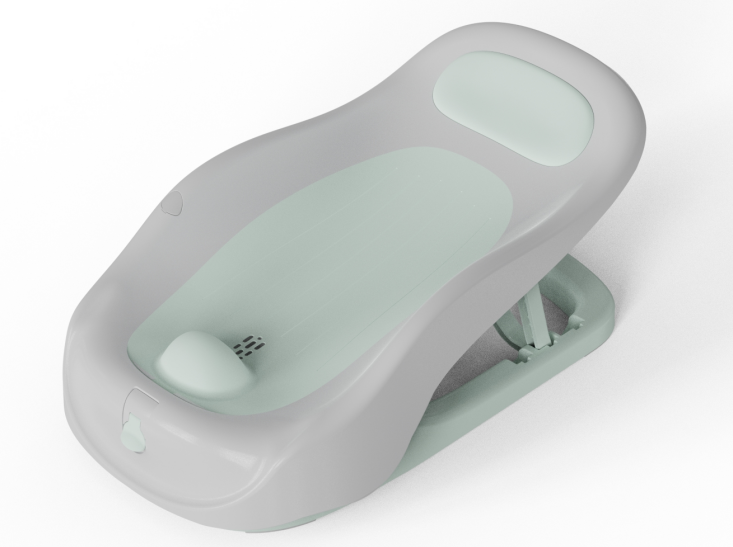 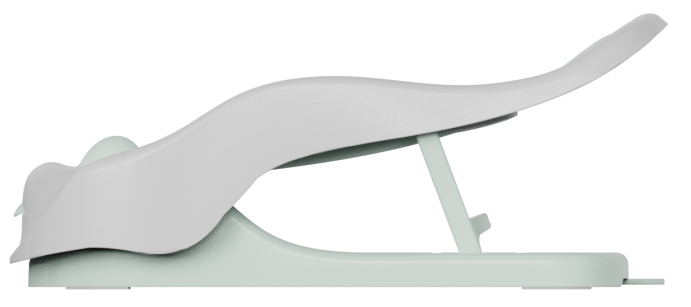 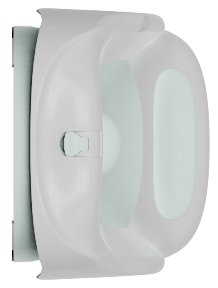 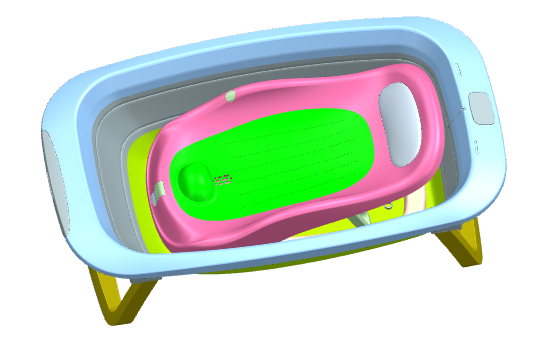 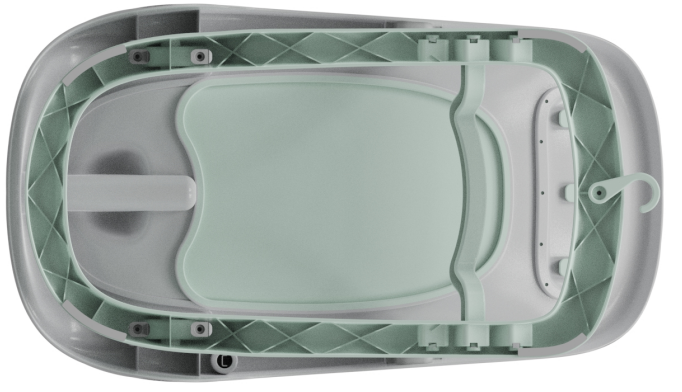 Children must use this product under the guidance of adults, and the caregiver must not leave during the using . Do not get close to the fire.Do not let children bathe alone in the bathtub. In order to avoid injury to children, please keep plastic bags and other packaging materials away from children, which is in danger of suffocation. It is forbidden to use any parts not provided by the manufacturer.ESP:Innovaciones MSPoligono industrial la cava, calle Beniganim 9, 46892 Montaverner Valenciawww.innovacionesms.comGuarde este manual para futuras consultasProducto valido de 0 a 6 meses,Antes de usar el product, lea y entienda las instrucciones, si se usa incorrectamente puede causar lesions1. ajuste la altura para que sea la adecuada2. abra el escape del agua3. puede ponerse dentro de una bañera4. puede plegarse mientras no se usaADVERTENCIAS:
1. Los niños deben usar este producto bajo la supervisión de adultos, y el cuidador no debe irse durante el uso. 2. No acercar al fuego o fuentes de calor.3. No permita que los niños se bañen solos.4. Para evitar lesiones a los niños, mantenga las bolsas de plástico y otros materiales de embalaje fuera del alcance de los niños, ya que corren peligro de asfixia.5. Está prohibido utilizar piezas no proporcionadas por el fabricante.6. Nunca la use en superficies desniveladas o elevadas, esta bañera está diseñada para usarse únicamente sobre superficies planas.7. No transporte el product con un bebé encima de él.FRA:Conservez ce manuel pour référence futureProduit valable de 0 à 6 mois,Avant d'utiliser le produit, lisez et comprenez les instructions, s'il est utilisé de manière incorrecte, il peut causer des blessures.1. ajustez la hauteur pour l'adapter2. ouvrir l'échappement d'eau3. peut être mis à l'intérieur d'une baignoire4. peut être plié lorsqu'il n'est pas utiliséAVERTISSEMENTS:1. Les enfants doivent utiliser ce produit sous la surveillance d'adultes et le soignant ne doit pas partir pendant l'utilisation.2. Ne vous approchez pas du feu ou des sources de chaleur.3. Ne laissez pas les enfants se baigner seuls.4. Pour éviter de blesser les enfants, gardez les sacs en plastique et autres matériaux d'emballage hors de portée des enfants, car ils présentent un risque d'étouffement.5. Il est interdit d'utiliser des pièces non fournies par le fabricant.6. Ne jamais utiliser sur des surfaces inégales ou surélevées, cette baignoire est conçue pour être utilisée uniquement sur des surfaces planes.7. Ne transportez pas le produit avec un bébé dessus.ITA: Conservare questo manuale per riferimenti futuriProdotto valido da 0 a 6 mesi,Prima di utilizzare il prodotto, leggere e comprendere le istruzioni, se utilizzato in modo errato può causare lesioni.1. regolare l'altezza per renderlo adatto2. aprire lo scarico dell'acqua3. può essere messo all'interno di una vasca da bagno4. può essere piegato mentre non è in usoAVVERTENZE:1. I bambini devono utilizzare questo prodotto sotto la supervisione di adulti e l'operatore sanitario non deve andarsene durante l'uso.2. Non avvicinarsi a fuoco o fonti di calore.3. Non permettere ai bambini di fare il bagno da soli.4. Per evitare lesioni ai bambini, tenere i sacchetti di plastica e altri materiali di imballaggio fuori dalla portata dei bambini, poiché rappresentano un rischio di soffocamento.5. È vietato utilizzare parti non fornite dal produttore.6. Non utilizzare mai su superfici irregolari o elevate, questa vasca è progettata per l'uso solo su superfici piane.7. Non trasportare il prodotto con un bambino sopra.POR:Guarde este manual para referência futuraProduto válido de 0 a 6 meses,Antes de usar o produto, leia e entenda as instruções, se usado incorretamente pode causar ferimentos.1. ajuste a altura para torná-la adequada2. abra a saída de água3. pode ser colocado dentro de uma banheira4. pode ser dobrado enquanto não estiver em usoAVISOS:1. As crianças devem usar este produto sob a supervisão de adultos, e o cuidador não deve sair durante o uso.2. Não se aproxime de fontes de fogo ou calor.3. Não permita que as crianças tomem banho sozinhas.4. Para evitar ferimentos em crianças, mantenha os sacos plásticos e outros materiais de embalagem fora do alcance das crianças, pois podem asfixiar.5. É proibido o uso de peças não fornecidas pelo fabricante.6. Nunca use em superfícies irregulares ou elevadas, esta banheira foi projetada para uso apenas em superfícies planas.7. Não transporte o produto com um bebê em cima.ARA:الحفاظ على هذا الخط للرجوع إليها في المستقبلالمنتج صالح من 0 إلى 6 أشهر ،قبل استخدام المنتج ، اقرأ التعليمات وافهمها ، فقد يؤدي استخدامها بشكل غير صحيح إلى حدوث إصابة.1. ضبط الارتفاع لجعله مناسبًا2. فتح عادم الماء3. يمكن وضعها داخل حوض الاستحمام4. يمكن طيها أثناء عدم الاستخدامتحذيرات:1. يجب على الأطفال استخدام هذا المنتج تحت إشراف الكبار ، ويجب على مقدم الرعاية عدم المغادرة أثناء الاستخدام.2. لا تقترب من النار أو مصادر الحرارة.3. لا تسمح للأطفال بالاستحمام بمفردهم.4. لمنع إصابة الأطفال ، احتفظ بالأكياس البلاستيكية ومواد التعبئة والتغليف الأخرى بعيدًا عن متناول الأطفال ، لأنها تشكل خطر الاختناق.5. يحظر استخدام الأجزاء التي لم يتم توفيرها من قبل الشركة المصنعة.6. لا تستخدميه على الأسطح غير المستوية أو المرتفعة ، فهذا الحوض مصمم للاستخدام على الأسطح المستوية فقط.7. لا تحمل المنتج مع طفل فوقه.GER:Bewahren Sie dieses Handbuch zum späteren Nachschlagen aufProdukt gültig von 0 bis 6 Monate,Lesen und verstehen Sie die Anweisungen, bevor Sie das Produkt verwenden, da es bei falscher Verwendung zu Verletzungen kommen kann.1. Passen Sie die Höhe an, um sie geeignet zu machen2. Öffnen Sie den Wasserauslass3. Kann in eine Badewanne gestellt werden4. kann bei Nichtgebrauch gefaltet werdenWARNUNGEN:1. Kinder sollten dieses Produkt unter Aufsicht von Erwachsenen verwenden, und die Bezugsperson sollte es während des Gebrauchs nicht verlassen.2. Kommen Sie nicht in die Nähe von Feuer oder Wärmequellen.3. Lassen Sie Kinder nicht alleine baden.4. Um Verletzungen von Kindern zu vermeiden, bewahren Sie Plastiktüten und andere Verpackungsmaterialien außerhalb der Reichweite von Kindern auf, da sie verschluckt werden können.5. Es ist verboten, Teile zu verwenden, die nicht vom Hersteller geliefert wurden.6. Niemals auf unebenen oder erhöhten Oberflächen verwenden, diese Wanne ist nur für die Verwendung auf ebenen Oberflächen konzipiert.7. Tragen Sie das Produkt nicht mit einem Baby darauf.